Выбираем конструктор для ребенкаАбсолютно никто не будет спорить с утверждением о том, что любовь матери к ребёнку безусловна, первична и вечна. Мужчина же в малыше видит своё продолжение и потому он пытается, и всегда будет пытаться воспитать в ребёнке те качества, которые помогут тому в дальнейшем легко справляться с жизненными проблемами. Одобрение папы надо заслужить и именно это является одним из важных жизненных стимулов для ребёнка. Чем больше проходит времени со дня рождения, тем чаще ребёнок  нуждается в отцовском руководстве, одобрении и авторитете. При организации совместных занятий и игр для достижения этих целей лучшей из всех игрушек является конструктор. Конструктор должен быть у Вашего ребёнка чуть ли не с самого дня рождения и вплоть до юношеского возраста.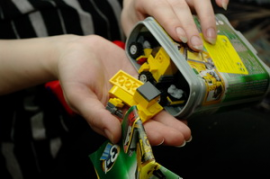 Для чего нужен конструктор?В самую первую очередь - это хороший повод для общения с ребёнком любого возраста. Ведь конструктор далеко не простая игрушка, часто для обращения с конструктором ребёнку требуется приложить определённые усилия, а заинтересованность взрослого и такого авторитетного  человека, как папа делает эту игрушку особенно привлекательной. Папа не должен делать всё за ребёнка, он просто предоставляет своему малышу возможность поэкспериментировать с деталями конструктора и найти какие – то новые возможности для их применения на практике. И всегда следует помнить, что любой конструктор – это лишь малая часть, какой – то большой игры.Какой будет эта большая игра?Да каждый раз она будет совершенно другой, интересной и познавательной. Например, увидев, что в результате усилий Вашего ребёнка у него получился дом, помогите ему затеять в этот дом чьё-то переселение. Если это зайчик, лисичка, какая-то неодушевлённая игрушка (машинка в гараже), расскажите про них сказку или разыграйте целую историю с использованием других игрушек. В сознании ребёнка конструктор «оживёт» и из быстро надоевшей кучи деталей станет одной из важнейших частей огромного мира детской фантазии.Кому могут быть полезны игры с конструктором? Ответ очень прост и лаконичен: всем! Именно всем девочкам и мальчикам, совсем маленьким детишкам и школьникам. При работе с конструкторами дети получают абсолютно разностороннее развитие. В этом случае у них активизируются всё, что связано с восприятием формы, осязанием, моторикой, пространственным мышлением, активно формируется и закрепляется облик успешного человека, человека – творца.